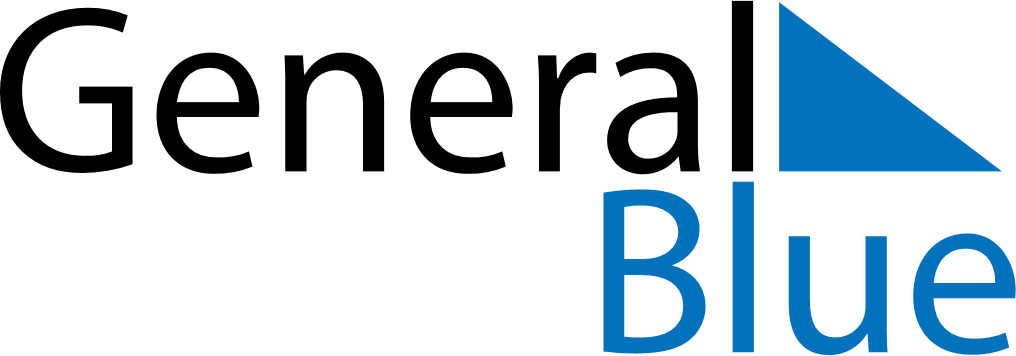 November 2030November 2030November 2030November 2030VenezuelaVenezuelaVenezuelaSundayMondayTuesdayWednesdayThursdayFridayFridaySaturday112All Saints’ DayAll Saints’ DayAll Souls’ Day34567889101112131415151617181920212222232425262728292930